关于我校2023年港澳台研究生拟录取名单的公示各位考生：我校2023年港澳台研究生初试、复试录取工作已结束。硕士初试分数线200分，博士初试分数线240分，复试成绩按百分制计算，不及格即低于60分者不予录取。现将拟录取名单公示如下，公示期为5月22日至6月2日。　　研究生录取通知书预计于7月初开始发放，请各位同学扫描以下二维码并于6月2日前填写邮寄信息，学院根据采集的邮寄信息统一将录取通知书通过EMS寄出。北京中医药大学  研究生招生办公室2023年5月附件1：2023年港澳台研究生拟录取名单公示附件2 ： 录取通知书邮寄地址采集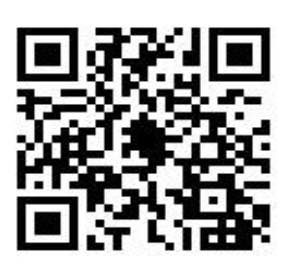 姓名学位层次曾柏珽博士研究生郑佩勳博士研究生何治宏博士研究生杨恩轩硕士研究生陈学楷硕士研究生张心慈硕士研究生刘慧萱硕士研究生赵紫华硕士研究生沈孟学硕士研究生陳品伃硕士研究生陳鈺棠硕士研究生張藝珊硕士研究生杨雅琪硕士研究生葉嘉霖硕士研究生刘育辰硕士研究生刘庭妤硕士研究生谭佩雯硕士研究生彭宣杰硕士研究生焦建邦硕士研究生杨嘉祺硕士研究生郭金成硕士研究生吴家仪硕士研究生沈冠良硕士研究生江心妤硕士研究生谭夏烟硕士研究生刘沂柔硕士研究生苏哲贤硕士研究生陈长怡硕士研究生楊卓銘硕士研究生施景栋硕士研究生魏雅汶硕士研究生張珺潔硕士研究生柯耀翔硕士研究生高方中硕士研究生